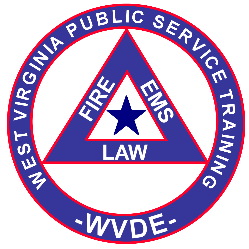 WVPST Course Billing FormWVPST Class Number: ____________________		Instructor:___________________________________________StudentBill ToAgency NameBilling EmailBilling AddressBook Purchased1 Agency Student2 Agency Student3 Agency Student4 Agency Student5 Agency Student6 Agency Student7 Agency Student8 Agency Student9 Agency Student10 Agency Student11 Agency Student12 Agency Student13 Agency Student14 Agency Student15 Agency Student16 Agency Student17 Agency Student18 Agency Student19 Agency Student20 Agency Student